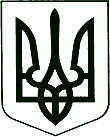 У К Р А Ї Н АКОРЮКІВСЬКА МІСЬКА РАДА ЧЕРНІГІВСЬКА ОБЛАСТЬР І Ш Е Н Н Я(дев’ята сесія восьмого скликання)Про затвердження Положення «Про відзнаки Корюківської міської ради»З метою відзначення кращих трудових колективів, окремих громадян, підприємств, установ та організацій усіх форм власності, нагородження жителів громади з нагоди державних, професійних свят та інших урочистих подій, привітання жителів громади з нагоди ювілеїв та громадян, яким присвоєно звання «Почесний громадянин міста Корюківка», враховуючи рекомендації постійної комісії міської ради з питань власності, бюджету, соціально-економічного та культурного розвитку міста, керуючись ст. 26 Закону України «Про місцеве самоврядування в Україні», міська рада в и р і ш и л а :1. Затвердити Положення про відзнаки Корюківської міської ради (додається).2. Вважати таким, що втратило чинність рішення двадцятої сесії Корюківської міської ради сьомого скликання від 20.12.2018 року «Про затвердження Положення про відзнаки Корюківської міської ради»3. Рішення набирає чинності з 01 січня 2022 року.4. Контроль за виконанням даного рішення покласти на постійну комісію міської ради з питань власності, бюджету, соціально-економічного та культурного розвитку.Міський голова								Р. АХМЕДОВЗАТВЕРДЖЕНОрішення дев’ятої сесії Корюківської міської радивосьмого скликання від              2021 р. №  -9/VIIIПОЛОЖЕННЯ ПРО ВІДЗНАКИ КОРЮКІВСЬКОЇ МІСЬКОЇ РАДИ1. Загальні положення1. Це Положення встановлює порядок нагородження відзнаками Корюківської міської ради. Відзнаками Корюківської міської ради є: Почесна грамота Корюківської міської ради, Подяка Корюківського міського голови, Вітальна адреса (листівка), Диплом Корюківської міської ради.1.2. Почесна грамота Корюківської міської ради (далі – Почесна грамота) є нагородою за високі трудові досягнення, вагомий внесок у розвиток економічної, науково-технічної, соціально-культурної та інших сфер діяльності, освіти, медицини, молодіжної політики, фізичної культури і спорту, охорони довкілля, національно-патріотичне виховання, благодійну, громадсько-політичну та іншу діяльність, за заслуги перед Корюківською міською територіальною громадою у сприянні здійсненню заходів щодо забезпечення захисту прав і свобод громадян, ефективної діяльності органів виконавчої влади та органів місцевого самоврядування.1.2.1. Почесною грамотою нагороджуються окремі громадяни, підприємства, установи та організації усіх форм власності, їхні трудові колективи та працівники, громадські об’єднання, спілки та їхні представники.1.2.2. Почесною грамотою можуть бути нагороджені представники інших територіальних громад або іноземці, які зробили значний внесок у розвиток Корюківської територіальної громади.1.2.3. Рішення про нагородження Почесною грамотою приймається виконавчим комітетом міської ради. У разі неможливості скликання засідання виконкому, рішення приймається міським головою (у разі його відсутності – особою, яка виконує його обов’язки), з виданням відповідного розпорядження.1.2.4. Повторне нагородження Почесною грамотою здійснюється не раніше, як через 3 роки після попереднього нагородження відзнаками міської ради. 1.2.5. Почесну грамоту підписує міський голова (у разі його відсутності – особа, яка виконує його обов’язки).1.3. Подяка Корюківського міського голови (далі – Подяка) оголошується окремим громадянам, трудовим колективам, працівникам підприємств, установ, організацій усіх форм власності, членам громадських організацій та інших спілок, представникам інших територіальних громад або іноземцям, які зробили значний внесок у розвиток Корюківської міської територіальної громади за високі трудові досягнення, вагомий внесок у розвиток економічної, науково-технічної, соціально-культурної та інших сфер діяльності, освіти, медицини, молодіжної політики, фізичної культури і спорту, охорони довкілля, національно-патріотичне виховання, благодійну, громадсько-політичну та іншу діяльність, за заслуги перед Корюківською міською територіальною громадою у сприянні здійсненню заходів щодо забезпечення захисту прав і свобод громадян, ефективної діяльності органів виконавчої влади та органів місцевого самоврядування.1.3.1. Рішення про оголошення Подяки приймається міським головою одноосібно, з виданням відповідного розпорядження.1.3.2. Подяку підписує міський голова.1.4. Вітальна адреса (листівка) вручається з метою привітання окремих громадян, трудових колективів, підприємств, установ і організацій різних форм власності з ювілеями, професійними та державними святами, іншими урочистими подіями.1.4.1. Вітальна адреса (листівка) вручається жителям громади, які відзначають 90, 95, 100 та більше років від дня народження, зареєстровані та проживають на території населених пунктів Корюківської міської територіальної громади; громадянам, яким у відповідному порядку присвоєно звання «Почесний громадянин м.Корюківка» - щороку, з нагоди їх днів народження.1.4.3. Рішення про нагородження Вітальною адресою приймається виконавчим комітетом міської ради. У разі неможливості скликання засідання виконкому, рішення приймається міським головою (у разі його відсутності – особою, яка виконує його обов’язки), з виданням відповідного розпорядження.1.5. Диплом Корюківської міської ради (далі – Диплом) вручається особливо обдарованим і талановитим дітям та молоді, учням та вихованцям  освіти і культури Корюківської міської територіальної громади, учасників творчих колективів Корюківської міської територіальної громади, спортивних та творчих об’єднань, які є переможцями та призерами обласних та всеукраїнських конкурсів, фестивалів, олімпіад та змагань.1.5.1. Рішення про нагородження Дипломом приймається виконавчим комітетом міської ради. У разі неможливості скликання засідання виконкому, рішення приймається міським головою (у разі його відсутності – особою, яка виконує його обов’язки), з виданням відповідного розпорядження.2. Порядок подання на нагородження відзнаками Корюківської міської ради2.1. Рішення про нагородження Почесною грамотою, Вітальною адресою (листівкою), про оголошення Подяки приймається за клопотанням керівників підприємств, установ, організацій різних форм власності, трудових колективів, громадських організацій, голів постійних комісій міської ради, представників органів місцевого самоврядування із зазначенням конкретних вагомих здобутків особи, підприємства, установи, організації, які представляються до нагородження.2.2. Клопотання щодо нагородження надсилається не пізніше, ніж за 15 календарних днів до визначеної дати вручення відзнаки.2.3. До клопотання додаються документи:– лист-подання щодо нагородження Почесною грамотою або оголошення Подяки, оформлений згідно з додатками 1 або 2 до цього Положення відповідно, в якому зазначаються відомості про виробничі, трудові, наукові, державні, військові, спортивні, творчі та інші досягнення та відомості про попередні відзнаки;– копія реєстраційного номеру облікової картки платника податків особи (у разі його відсутності – копія паспорта громадянина України з відповідною відміткою).2.4. Рішення про нагородження Дипломом приймається за клопотанням навчального закладу, погодженим відділом освіти, культури, молоді та спорту Корюківської міської ради, або за клопотанням громадських об’єднань відповідного спрямування.2.5. Для нагородження Дипломом подання має містити характеристику претендента на нагородження від керівництва установи, що здійснює подання, копії документів, які підтверджують звання переможців та призерів, копію реєстраційного номеру облікової картки платника податків кандидата на нагородження (у разі його відсутності – копію паспорта громадянина України         з відповідною відміткою).2.6. У разі недотримання вимог цього Положення документи не розглядаються.2.7. Загальний облік осіб, колективів, підприємств, установ та організацій, нагороджених відзнаками Корюківської міської ради, здійснює загальний відділ виконавчого апарату Корюківської міської ради.3. Порядок вручення відзнак Корюківської міської ради3.1. Вручення відзнак Корюківської міської ради проводиться в урочистій обстановці міським головою або за його дорученням уповноваженою особою.3.2. Нагородженим Почесною грамотою вручається Почесна грамота, матеріальна допомога в розмірі 300 грн. (або подарунок на відповідну суму) та букет квітів.3.3. При привітанні інших жителів громади, які відзначають 90, 95, 100 та більше років від дня народження, зареєстровані та проживають на території населених пунктів Корюківської міської територіальної громади, вручається Вітальна адреса (листівка), матеріальна допомога в розмірі 500 грн. (або подарунок на відповідну суму) та букет квітів.3.4. При привітанні громадян, яким присвоєно звання «Почесний громадянин м.Корюківка» вручається Вітальна адреса (листівка), матеріальна допомога в розмірі 500 грн. (або подарунок на відповідну суму) та букет квітів.3.5. При врученні Подяки нагородженим вручається Подяка, матеріальна допомога в розмірі 150 грн. (або подарунок на відповідну суму) та букет квітів.3.6. При нагородженні Дипломом вручається Диплом, стипендія та букет квітів. Стипендія виплачується в межах коштів, передбачених бюджетом міської ради один раз на рік за підсумками навчального року. Розмір стипендії встановлюється рішенням виконавчого комітету.3.7. Диплом та стипендія вручається керівництвом міської ради в урочистій обстановці, як правило, під час святкування Дня міста або Дня села.4. Заключні положення4.1. У трудовій книжці особи, яка нагороджена Почесною грамотою або Подякою, відповідною кадровою службою робиться запис із зазначенням дати          і номера рішення або розпорядчого документа про нагородження.4.2. За вимогою суб’єктів подання або нагороджених відзнаками Корюківської міської ради загальний відділ виконавчого апарату Корюківської міської ради надає копію відповідного документа про нагородження.4.3. У випадку втрати чи псування відзнак Корюківської міської ради дублікат не видається.Секретар міської ради						А.ПЛЮЩ Додаток 1до Положення про відзнаки Корюківської міської ради Лист-подання щодо нагородження Почесною грамотою Корюківської міської ради Керівник установи,організації					підпис 			Ініціали, прізвищеМ.П.Додаток 2до Положення про відзнаки Корюківської міської ради Лист-подання щодо оголошення Подяки Корюківського міського головиКерівник установи,організації					підпис 			Ініціали, прізвищеМ.П.09 листопада 2021 рокум. Корюківка№   -9/VIII 1. Прізвище, ім’я, по батькові1. Прізвище, ім’я, по батькові2. Посада і місце роботи, служби2. Посада і місце роботи, служби2. Посада і місце роботи, служби3. Число, місяць, рік і місце народження3. Число, місяць, рік і місце народження3. Число, місяць, рік і місце народження3. Число, місяць, рік і місце народження4. Домашня адреса5. Характеристика з зазначенням конкретних особливих заслуг особи5. Характеристика з зазначенням конкретних особливих заслуг особи5. Характеристика з зазначенням конкретних особливих заслуг особи5. Характеристика з зазначенням конкретних особливих заслуг особи5. Характеристика з зазначенням конкретних особливих заслуг особи6. Найменування попередніх нагород, відзнак; дата нагородження ______________________6. Найменування попередніх нагород, відзнак; дата нагородження ______________________6. Найменування попередніх нагород, відзнак; дата нагородження ______________________7. Реєстраційний номер облікової картки платника податків1. Прізвище, ім’я, по  батькові1. Прізвище, ім’я, по  батькові2. Посада і місце роботи, служби2. Посада і місце роботи, служби2. Посада і місце роботи, служби3. Число, місяць, рік і місце народження3. Число, місяць, рік і місце народження3. Число, місяць, рік і місце народження3. Число, місяць, рік і місце народження4. Домашня адреса5. Характеристика з зазначенням конкретних особливих заслуг особи5. Характеристика з зазначенням конкретних особливих заслуг особи5. Характеристика з зазначенням конкретних особливих заслуг особи5. Характеристика з зазначенням конкретних особливих заслуг особи5. Характеристика з зазначенням конкретних особливих заслуг особи6. Найменування попередніх нагород, відзнак; дата нагородження6. Найменування попередніх нагород, відзнак; дата нагородження7. Реєстраційний номер облікової картки платника податків